Ministério da Educação 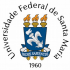 Universidade Federal de Santa Maria Pró-Reitoria de Pós-graduação e Pesquisa - PRPGPPrograma de Pós-Graduação em Políticas Públicas e Gestão Educacional - Especialização em Gestão Educacional REQUERIMENTO PARA PRORROGAÇÃO DO PRAZO DE DEFESA Cursos "Latu Sensu" (Especialização em Gestão Educaciona)  Ao: Programa de Pós-graduação em: _____________________________________ Eu,____________________________________________________________, acadêmico(a) do Programa de Pós-graduação acima descrito, da UFSM, matrícula n._______________, venho solicitar a prorrogação do prazo de defesa pelo período de ______________ (em meses) de minha: ( ) Monografia - Artigo Monográfico       ( ) Apostila à Portaria já emitida* Justificativa: _________________________________________________________ ___________________________________________________________________ ___________________________________________________________________ ___________________________________________________________________ Bolsista: ( ) Sim ( ) Não Agência Fomento: __________ Seguem em anexo, os seguintes documentos comprovantes da solicitação: ___________________________________________________________________ Em ____/_____/_____ Assinatura/Acadêmico:_______________________________________ Ao Professor Orientador: Nome: ______________________________________________________________ ( ) De acordo. Prazo concedido: ___________________________________ ( ) Desfavorável ao solicitado. Em ____/_____/____ Assinatura do orientador______________________________________ Obs: Após deferimento da solicitação, abrir processo pelo PEN junto a DAG. * Em caso de apostila a Portaria, incluir no PEN já aberto. ENCAMINHE-SE AO PROGRAMA DE PÓS-GRADUAÇÃO DO(A) ALUNO(A)